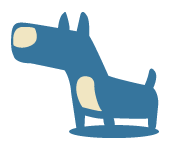 First time boarding your dog? Here are some tips from Boomer our blue dog!What does my dog do during the day?During the day your fur babies are in our bays with our daycare dogs.  We have the small bay, the long bay, our 2 main bays, the catwalk and 2 outside yards.  Your little one can go with dogs of similar size and/or energy levels or they can transition through the bays if they choose.  They are offered regular play time outside and if we have your consent we can treadmill train them as well! What if my dog doesn’t want to play during the day?That’s no problem at all, we try to be as flexible as possible.  It’s not uncommon to see our boarding dogs lounging upstairs on a couch, surveying the action from the catwalk or even hanging out in Morgan’s office helping with paperwork!What does my dog do during the night?Sleepovers are the best part of little paws! After all the daycare dogs have gone home the boarding dogs get to go relax in true comfort! They head upstairs with staff members and have a huge selection of couches, ottomans, beds and pillows to choose from.  After a few hours of catching up on some TV shows or movies we all head down for one last potty break then its lights out for everyone.  Your little one may sleep with a staff member in bed (no hogging the blankets!) or on a couch or dog bed. My dog is crate trained at home.  Can you accommodate?ABSOLUTLEY! We keep the dogs who prefer a crate in our overnight area with us as well.  You can borrow one of ours or bring your own.  What should I expect when I pick my dog up?Besides lots of kisses and licks? Well you can expect to see a happy but tired dog! Remember your dog has been playing ALL DAY! Daycare and boarding is a lot of mental and physical stimulation.  If they live a mostly sedentary life at home; a weekend with us can be a bit of a shock to the system.  Don’t be surprised if your little one falls asleep before you even get home. Let your fido rest for a day or 2, he’s just had a pretty fun vacation and needs some time to recoup! Make sure you leave out plenty of water too, sometimes our play times get so intense that your dog may forget to hydrate.  Our staff will also give you a copy of the feeding schedule that shows how much your dog ate while you were away, and also shows if we had to add any special treats like pumpkin or water to entice eating.  My dog lost weight while boarding with you, is that normal?This is very normal.  Unlike when our moms and dads go away and come back with an extra 5 lbs, we dogs tend to lose a bit when we go on our vacation.  It’s not unusual for a new boarding dog to skip the first few meals, due to nervousness or over excitement. And then add the constant exercise and playing to the equation and you’ve got yourself a fool proof diet plan! Some ways to avoid excess weight loss is to pack extra food that you normally would feed your dog.  After all he is moving around more than he’s used to at home so he will need more food to balance it all out. Also, pack some special treats to make meal times more exciting.  Another great way to avoid your dog not eating is to bring him to daycare more often! Dogs get less stressed once they are used to our place!We try our best to make our place the best vacation that your dog has had, if you have special requests please don’t hesitate to ask and our staff will try their hardest to accommodate you.  And remember you can always peek in on your dog’s stay by following us on twitter, Facebook and Instagram!That’s all for now, I think I hear the dinner bell!!- Boomer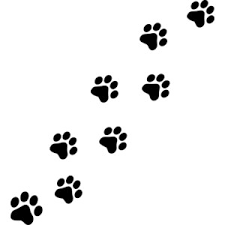 